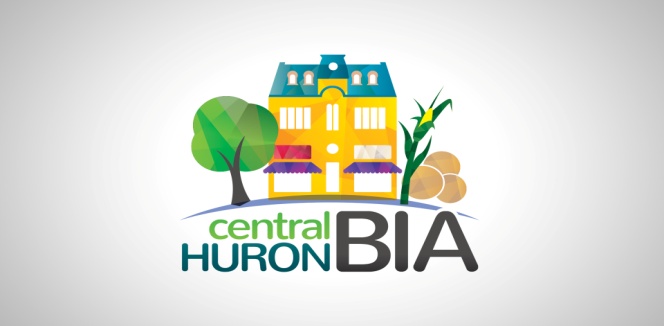 Tuesday, July 14, 2020  AgendaBIA Board of Management 6pm SKYPE Meeting1.0  Motion to Pass the May Minutes.     2.0  Changes or Additions to Agenda:  3.0  Chair’s Update:   See attached 4.0  Treasurer’s Report:    4.1  Bank Reconciliation and Trial Balance – See Attached     4.2   Bills to be paid      4.3   2020 Budget   See Attached Budget updated5.0  Council Report:              5.1  Dave Jewitt  -  6.0  Committee Updates:  7.1   Marketing:  Sandra Campbell -       	           7.2   Social :  Jesse Paul -                       7.3  Beautification – Tania Gregotski – Look at what will be needed for construction phase 20218.0 Upcoming Meeting Dates, Time and Place –                   August 11, 2020  Annual General Meeting 			Propose to do by Skype?7.0  Motion to AdjournDiscover our Nature – Central Huron BIA